環球科技大學○○○○○系學會「帶動中小學社團發展」服務活動企劃書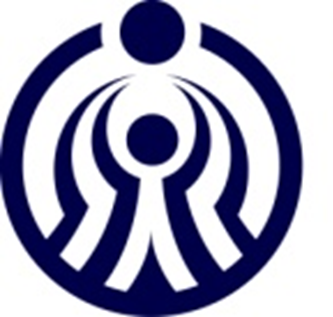 指導單位：教育部主辦單位：環球科技大學  課外活動與服務學習組承辦單位：環球科技大學  ○○○系系學會合作單位：學校名稱(國小、國中、高中職皆可)活動時間：110年03月至02月目錄一、	活動主題	1二、	宗旨	1三、	目的	1四、	指導單位	1五、	主辦單位	1六、	承辦單位	1七、	合作單位	1八、	營隊大隊負責人	1九、	營隊指導老師	1十、	參與對象及人數	2十一、	活動時間	2十二、	活動地點	2十三、	計畫類別/名稱	3十四、	融入美感教育	3十五、	活動內容	3十六、	服務活動課程表	3十七、	學生分組職掌表	5十八、	經費預算表	6十九、	經費來源	6二十、	經費總預算	6二十一、	預期效益	7活動主題「○○○○○○○○(活動名稱)」例如: 「藝童扯出新境界」宗旨請寫出活動宗旨。目的請寫出活動目的。指導單位教育部主辦單位環球科技大學 課外活動與服務學習組承辦單位環球科技大學  ○○○系系學會合作單位○○縣學校名稱營隊大隊負責人○○○系系學會  ○○○(負責學生姓名) 連絡電話：09xxxxxxxx營隊指導老師○○○系系學會   指導老師○○○  連絡電話：09xxxxxxxx參與對象及人數活動時間110年03月至02月止活動地點○○縣學校名稱計畫類別/名稱(請四擇一)1.學術性、學藝性：以學術研究或文藝、技藝教學為主要宗旨者；2.服務性：以校內外服務為主要宗旨者；3.體能性、康樂性：以體能或休閒活動為主要宗旨者；4.自治性、綜合性：以自治或社員聯誼為主要宗旨者。融入美感教育(請勾選)□是   □否活動內容請描述活動實施方式服務活動課程表上半學年的活動日期(範例)下半學年的活動日期(暫定)共計出隊次數：8次(暫定)教育部規定每學期宜規劃4次以上活動（含4次，一年為8次以上，至少有1次為戶外活動）學生分組職掌表(可自行增減)經費預算表(器材、服裝等購置費用、鐘點費暨行政管理費，一律不予補助)經費來源(補助款80%，配合款20%)經費總預算(每案最高三萬元，請預估實際可核銷金額)30,000元整預期效益請描述預期效益。附件一、計畫申請表(請依上述計畫書填寫)單位學校名稱/社團男生人數女生人數總人數備註服務單位環球科技大學○○○系A人B人A+B人合作單位  學校名稱C人D人C+D人次數日期星期時間課程內容地點講師/負責人104/14六09:00~12:00扯鈴安全知識宣導，入門動作教學。學校名稱伙伴205/12六09:00~12:00活動筋骨、入門動作延伸學校名稱伙伴305/26六09:00~12:005個基礎動作教學學校名稱伙伴406/09六09:00~12:003個基礎動作與團體動作教學。學校名稱伙伴次數日期星期時間課程內容地點講師/負責人510/13六09:00~12:00扯鈴安全知識宣導，入門動作教學。學校名稱伙伴610/20六09:00~12:00活動筋骨、入門動作延伸學校名稱伙伴710/27六09:00~12:006個基礎動作教學學校名稱伙伴811/03六09:00~12:003個基礎動作與2團體動作教學。學校名稱伙伴職稱執掌內容備註總召集人組織工作團隊主導活動籌備流程主持籌備會議企劃書之構成副召集人協助總召協調上課人員活動組設計課程間的活動內容規劃活動期間執行細節如有活動需求各組需互相支援總務組活動器材之準備並保管及清點活動相關材料採購美宣組製作活動教材及教具活動場地規劃與佈置開、閉幕式活動海報如有活動需求各組需互相支援器材組期間之拍攝及錄影活動的搭建、燈光音響的架設如有活動需求各組需互相支援機動組隨時支援各組別的需要如有活動需求各組需互相支援活動期間活動期間活動期間活動期間活動期間活動期間活動期間編號項目單價數量單位金額備註交通費（不含油資，應依國內出差旅費報支要點規定核實報支）1消耗性教材費1,8008次14,400（課內所需獎品請列入消耗性教材內；單張收據若超過一萬元須逕付廠商）2餐費64015人9,600（午、晚餐每餐80元，每人每日上限250元；活動第1日不提供早餐且該日上限200元；活動8次應附8張收據）3保險費16015人2,400（保險人為環球科技大學；公務人員不得列支）4雜支4508次3,600總支出總支出總支出總支出總支出30,000編號經費來源金額備註1申請補助金額24,000元整2學校補助金額6,000元整3社團自籌金額0元整4學員收費金額0元整5擬向其他機關與民間團體申請補助0元整本次活動所需經費總額本次活動所需經費總額30,000元整計畫名稱： 計畫類別名稱：計畫名稱： 融入美感教育：□是   □否承辦社團： 服務人數：A+B人(男生A人、女生B人)服務人數：A+B人(男生A人、女生B人)活動時間：110年03月至02月活動地點： 活動地點： 合作對象：○○縣學校名稱合作人數：C+D人(男生C人、女生D人)合作人數：C+D人(男生C人、女生D人)活動經費預算：○○元活動經費預算：○○元活動經費預算：○○元申請補助金額：○○元申請補助金額：○○元申請補助金額：○○元學校補助金額：○○元（學校應編列經費配合辦理）學校補助金額：○○元（學校應編列經費配合辦理）學校補助金額：○○元（學校應編列經費配合辦理）其他經費來源：1.社團自籌金額：■無□有               元2.學員收費金額：■無□有               元3.擬向其他機關與民間團體申請補助：■無  □有               元其他經費來源：1.社團自籌金額：■無□有               元2.學員收費金額：■無□有               元3.擬向其他機關與民間團體申請補助：■無  □有               元其他經費來源：1.社團自籌金額：■無□有               元2.學員收費金額：■無□有               元3.擬向其他機關與民間團體申請補助：■無  □有               元活動主題：「○○○○○○○○(活動名稱)」活動主題：「○○○○○○○○(活動名稱)」活動主題：「○○○○○○○○(活動名稱)」預期效益：請描述預期效益。預期效益：請描述預期效益。預期效益：請描述預期效益。活動內容：請描述活動實施方式活動內容：請描述活動實施方式活動內容：請描述活動實施方式